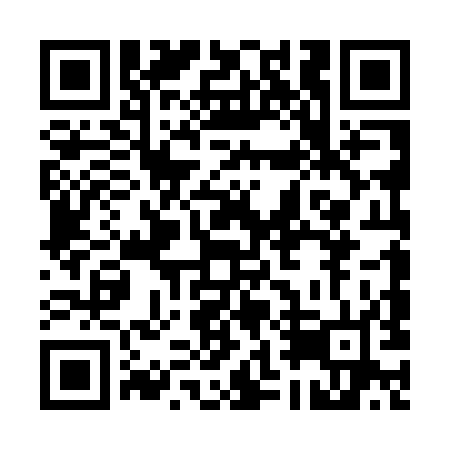 Prayer times for M’banza–Kongo, AngolaWed 1 May 2024 - Fri 31 May 2024High Latitude Method: NonePrayer Calculation Method: Muslim World LeagueAsar Calculation Method: ShafiPrayer times provided by https://www.salahtimes.comDateDayFajrSunriseDhuhrAsrMaghribIsha1Wed4:526:0312:003:225:577:042Thu4:526:0312:003:225:567:043Fri4:526:0412:003:225:567:044Sat4:526:0412:003:215:567:035Sun4:526:0412:003:215:567:036Mon4:526:0412:003:215:557:037Tue4:526:0412:003:215:557:038Wed4:526:0411:593:215:557:039Thu4:526:0411:593:215:557:0310Fri4:526:0411:593:215:557:0311Sat4:526:0411:593:215:557:0312Sun4:526:0411:593:215:557:0313Mon4:526:0411:593:215:547:0314Tue4:526:0411:593:215:547:0315Wed4:526:0411:593:215:547:0316Thu4:526:0511:593:225:547:0317Fri4:526:0511:593:225:547:0318Sat4:526:0511:593:225:547:0319Sun4:526:0512:003:225:547:0320Mon4:526:0512:003:225:547:0321Tue4:526:0512:003:225:547:0322Wed4:526:0612:003:225:547:0323Thu4:526:0612:003:225:547:0324Fri4:526:0612:003:225:547:0325Sat4:526:0612:003:225:547:0326Sun4:526:0612:003:225:547:0327Mon4:536:0612:003:225:547:0428Tue4:536:0712:003:225:547:0429Wed4:536:0712:003:235:547:0430Thu4:536:0712:013:235:547:0431Fri4:536:0712:013:235:547:04